от «_____» декабря 2020 года № _____пгт. Свободный Об утверждении положения о наставничествев органах местного самоуправления городского округа ЗАТО СвободныйВ соответствии с Федеральным законом от 2 марта 2007 года № 25-ФЗ 
«О муниципальной службе в Российской Федерации», в целях обеспечения взаимосвязи муниципальной службы и государственной гражданской службы Российской Федерации, реализации принципа профессионализма и компетентности муниципальных служащих, руководствуясь Уставом городского округа ЗАТО СвободныйПОСТАНОВЛЯЮ:1. Утвердить Положение о наставничестве в органах местного самоуправления городского округа ЗАТО Свободный (приложение).Глава городского округа ЗАТО Свободный 				А.В. ИвановСОГЛАСОВАНИЕпроекта постановленияГлавы городского округа ЗАТО Свободный___довести информацию до органов местного самоуправления городского округа ЗАТО Свободный _____________________ _________________________________________________________________________________________________________________________________________________________________________________________________________________________________________________________________________________________________________________________________________________________________________________________________________________________________________________________________________________________________________________________________________________________________________________________________________________________________________________________________________________________________________________________________________________________________________________________________________________________________________________________________________________________________________________________________________________________________________________________________________________________________Л.В. Ткаченко(34345) 5-81-11УтвержденоПостановлением главы городского округаЗАТО Свободныйот «_____» января 2021 г. № ______Положениео наставничестве в органах местного самоуправления городского округа ЗАТО Свободный1. Настоящее Положение определяет порядок осуществления наставничества на муниципальной службе в органах местного самоуправления городского округа ЗАТО Свободный (далее - органах местного самоуправления городского округа) и учитывается при решении вопросов, связанных с поощрением или награждением муниципальных служащих в органах местного самоуправления городского округа (далее - муниципальные служащие), осуществляющих наставничество в органах местного самоуправления городского округа (далее - наставники), с учетом оценки результативности их деятельности.2. Наставничество осуществляется лицами, имеющими значительный опыт работы в определенной сфере, в целях содействия профессиональному развитию муниципальных служащих, направленному на формирование знаний и умений, необходимых для обеспечения служебной деятельности на высоком профессиональном уровне, и воспитания добросовестного отношения к исполнению должностных обязанностей.3. Задачами наставничества являются:1) повышение информированности муниципального служащего, в отношении которого осуществляется наставничество, о направлениях и целях деятельности органах местного самоуправления городского округа, стоящих перед ним задачах, а также ускорение процесса адаптации муниципального служащего, поступившего впервые на муниципальную службу, или муниципального служащего, имеющего стаж муниципальной (государственной) службы, впервые поступившего в органах местного самоуправления городского округа;2) ускорение процесса профессионального становления принятых на муниципальную службу муниципальных служащих, развитие у муниципального служащего, в отношении которого осуществляется наставничество, умений самостоятельно, качественно и своевременно исполнять возложенные на него должностные обязанности и поддерживать профессиональный уровень, необходимый для их надлежащего исполнения;3) повышение мотивации муниципального служащего, в отношении которого осуществляется наставничество, к надлежащему исполнению должностных обязанностей, эффективной и долгосрочной профессиональной служебной деятельности.4. Наставничество осуществляется по решению представителя нанимателя (работодателя).5. Представитель нанимателя (работодатель) создает условия для осуществления наставничества.6. Организацию наставничества в осуществляют кадровые службы органов местного самоуправления.7. Наставничество осуществляется, как правило, в отношении муниципального служащего, поступившего впервые на муниципальную службу в органы местного самоуправления и не имеющего стажа муниципальной (государственной) службы.8. Руководитель органа местного самоуправления, самостоятельно определяет муниципального служащего, который осуществляет наставничество, определяет число лиц, в отношении которых наставник одновременно осуществляет наставничество, в зависимости от уровня его профессиональной подготовки, а также от объема выполняемой работы.9. Назначение муниципального служащего в качестве наставника производится распоряжением (приказом) представителя нанимателя (работодателя) не позднее десяти рабочих дней со дня назначения муниципального служащего, в отношении которого планируется осуществлять наставничество, на должность муниципальной службы.10. Наставничество устанавливается на период испытания при поступлении на муниципальную службу, а если испытание при поступлении на муниципальную службу не устанавливалось, период осуществления наставничества не должен превышать трех месяцев.11. Непосредственный руководитель муниципального служащего, в отношении которого осуществляется наставничество, в случае временной нетрудоспособности наставника в течение длительного срока или его длительной служебной командировки, а также возникновения иных обстоятельств, препятствующих осуществлению наставничества, в течение одного рабочего дня с момента возникновения указанных обстоятельств направляет предложения представителю нанимателя (работодателя) для принятия решения о назначении другого наставника. Срок наставничества при этом не изменяется.12. Наставничество прекращается до истечения установленного срока в случае назначения муниципального служащего, в отношении которого осуществляется наставничество, на иную должность муниципальной службы в другом органе местного самоуправления или его увольнения с муниципальной службы.13. Наставник назначается из числа наиболее авторитетных, опытных и результативных муниципальных служащих. У наставника не должно быть дисциплинарного взыскания или взыскания за коррупционное правонарушение, а также в отношении него не должна проводиться проверка.14. Непосредственный руководитель муниципального служащего, в отношении которого осуществляется наставничество, не может являться наставником.15. Наставник одновременно может осуществлять наставничество в отношении не более чем 2 муниципальных служащих.16. Функции наставника осуществляются наряду с исполнением муниципальным служащим, являющимся наставником, его должностных обязанностей.17. В функции наставника входят:1) содействие в ознакомлении муниципального служащего с условиями прохождения муниципальной службы;2) представление муниципальному служащему рекомендаций по вопросам, связанным с исполнением его должностных обязанностей;3) выявление ошибок, допущенных муниципальным служащим при осуществлении им профессиональной служебной деятельности, и содействие в их устранении;4) передача накопленного опыта, профессионального мастерства, демонстрация и разъяснение наиболее рациональных методов исполнения должностных обязанностей;5) оказание муниципальному служащему консультативно-методической помощи при его обращении за профессиональным советом.18. Наставник имеет право:1) принимать участие в обсуждении вопросов, связанных с исполнением должностных обязанностей муниципальным служащим, в отношении которого осуществляется наставничество, с его непосредственным руководителем;2) давать муниципальному служащему рекомендации, способствующие выработке практических умений по исполнению должностных обязанностей;3) разрабатывать индивидуальный план мероприятий по наставничеству;4) контролировать своевременность исполнения муниципальным служащим должностных обязанностей.19. Наставнику запрещается требовать от муниципального служащего, в отношении которого осуществляется наставничество, исполнения должностных обязанностей, не установленных трудовым договором и должностной инструкцией данного муниципального служащего.20. В обязанности муниципального служащего, в отношении которого осуществляется наставничество, входят:1) самостоятельное выполнение заданий непосредственного руководителя с учетом рекомендаций наставника;2) усвоение опыта, переданного наставником, обучение практическому решению поставленных задач;3) учет рекомендаций наставника, выполнение индивидуального плана мероприятий по наставничеству (при его наличии).21. Муниципальный служащий, в отношении которого осуществляется наставничество, имеет право:1) обращаться по мере необходимости к наставнику за профессиональным советом для надлежащего исполнения своих должностных обязанностей;2) принимать участие в обсуждении вопросов, связанных с наставничеством, с непосредственным руководителем и наставником;3) представлять непосредственному руководителю обоснованное ходатайство о замене наставника.22. Непосредственное руководство по вопросам организации наставничества осуществляет руководитель органа местного самоуправления (или его заместитель, курирующий данное направление деятельности), который обязан:1) ознакомить с распоряжением (приказом) об установлении наставничества под роспись муниципального служащего, в отношении которого осуществляется наставничество, и его наставника;2) создать необходимые условия для организации их совместной деятельности на период наставничества;3) оказывать методическую и практическую помощь в составлении индивидуальных планов мероприятий по наставничеству, утверждать их, осуществлять общий контроль их выполнения.23. Наставник представляет непосредственному руководителю муниципального служащего, в отношении которого осуществлялось наставничество, отзыв о результатах наставничества по форме согласно приложению № 2 не позднее 2 рабочих дней со дня завершения срока наставничества.24. Непосредственный руководитель муниципального служащего, в отношении которого осуществляется наставничество, проводит индивидуальное собеседование с таким муниципальным служащим в целях подведения итогов осуществления наставничества.25. Непосредственный руководитель муниципального служащего, в отношении которого осуществляется наставничество, проводит оценку результативности деятельности наставника на основе результатов деятельности наставника и профессиональной служебной деятельности муниципального служащего, в отношении которого осуществлялось наставничество. Оценка проводится с учетом:1) содействия муниципальному служащему, в отношении которого осуществлялось наставничество, в успешном овладении им профессиональными знаниями, навыками и умениями, в его профессиональном становлении;2) содействия в приобретении муниципальным служащим, в отношении которого осуществлялось наставничество, опыта работы по специальности, направлению подготовки, формирования у него практических знаний и навыков в области профессиональной служебной деятельности;3) оказания муниципальному служащему, в отношении которого осуществлялось наставничество, постоянной и эффективной помощи в совершенствовании форм и методов работы;4) проведения действенной работы по воспитанию у муниципального служащего, в отношении которого осуществлялось наставничество, добросовестного отношения к исполнению его должностных обязанностей.26. Отзыв о результатах наставничества, подготовленный и подписанный наставником, после ознакомления с ним непосредственного руководителя муниципального служащего, в отношении которого осуществлялось наставничество, направляется в кадровую службу не позднее 5 рабочих дней со дня завершения срока наставничества.Документы по организации наставничества после его окончания хранятся в соответствующей кадровой службе органа в течение пяти лет.27. Деятельность муниципального служащего в качестве наставника учитывается при решении вопросов, связанных с поощрением или награждением муниципального служащего за безупречную и эффективную муниципальную службу.Приложение № 1к Положению о наставничестве в органах местного самоуправления городского округа ЗАТО СвободныйФормаОтзыво результатах наставничества1. Фамилия, имя, отчество (при наличии) и замещаемая должность наставника: ________________________________________________________________________________________________________________________________2. Фамилия, имя, отчество (при наличии) и замещаемая должность муниципального служащего в органе местного самоуправления (далее - муниципальный служащий), в отношении которого осуществлялось наставничество: ____________________________________________________________________________________________________________________________.3. Период наставничества: с ________ 20__ года по __________ 20__ года.4. Информация о результатах наставничества:1) муниципальный служащий изучил следующие основные вопросы профессиональной служебной деятельности: ___________________________________________________________________________________________________;2) муниципальный служащий выполнил по рекомендациям наставника следующие основные задания: ______________________________________________________________________________________________________________;3) муниципальному служащему следует устранить следующие недостатки при исполнении должностных обязанностей (заполняется при необходимости):_____________________________________________________________________;4) муниципальному служащему следует дополнительно изучить следующие вопросы: _______________________________________________________________________________________________________________________.5. Определение профессионального потенциала муниципального служащего и рекомендации по его профессиональному развитию:_____________________________________________________________________.6. Дополнительная информация о муниципальном служащем, в отношениикоторого осуществлялось наставничество (заполняется при необходимости):_____________________________________________________________________.Отметка об ознакомлении                      Наставник __________________________непосредственного руководителя         ____________________________________муниципального служащего,                                         (должность)в отношении которого осуществлялосьнаставничество, с выводаминаставника____________/_____________________ (подпись)   (расшифровка подписи)        (подпись)   (расшифровка подписи)«____» ___________________ 20__ г.           "__" ___________________ 20__ г.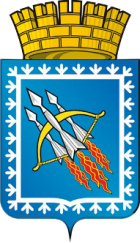 ГЛАВЫ ГОРОДСКОГО ОКРУГА ЗАКРЫТОГОАДМИНИСТРАТИВНО-ТЕРРИТОРИАЛЬНОГО ОБРАЗОВАНИЯСВОБОДНЫЙ СВЕРДЛОВСКОЙ ОБЛАСТИП О С Т А Н О В Л Е Н И ЕГЛАВЫ ГОРОДСКОГО ОКРУГА ЗАКРЫТОГОАДМИНИСТРАТИВНО-ТЕРРИТОРИАЛЬНОГО ОБРАЗОВАНИЯСВОБОДНЫЙ СВЕРДЛОВСКОЙ ОБЛАСТИП О С Т А Н О В Л Е Н И ЕГЛАВЫ ГОРОДСКОГО ОКРУГА ЗАКРЫТОГОАДМИНИСТРАТИВНО-ТЕРРИТОРИАЛЬНОГО ОБРАЗОВАНИЯСВОБОДНЫЙ СВЕРДЛОВСКОЙ ОБЛАСТИП О С Т А Н О В Л Е Н И ЕОб утверждении положения о наставничествев органах местного самоуправления городского округа ЗАТО СвободныйОб утверждении положения о наставничествев органах местного самоуправления городского округа ЗАТО СвободныйОб утверждении положения о наставничествев органах местного самоуправления городского округа ЗАТО СвободныйОб утверждении положения о наставничествев органах местного самоуправления городского округа ЗАТО СвободныйОб утверждении положения о наставничествев органах местного самоуправления городского округа ЗАТО СвободныйДолжностьФамилия и инициалыСроки и результаты согласованияСроки и результаты согласованияСроки и результаты согласованияДолжностьФамилия и инициалыДата поступления на согласованиеДата согласованияЗамечания и подписьГлавный специалист подразделения правового обеспеченияЕ.А. Мисько Председатель контрольного органа городского округа ЗАТО СвободныйТ.М. Газиева